REZERVY Motivační příklad Dopravní podnik, s. r. o., plánuje v roce 2023 rozsáhlou restrukturalizaci z důvodu změny jeho pozice na trhu. Z důvodu sníženého objemu finančních prostředků bude pro další roky muset omezit nákup nových vozidel. Místo toho plánuje provádět rozsáhlé opravy u vozidel starších, čímž prodlouží dobu jejich životnosti. V tomto roce dosáhl podnik zisku 1 100 000 Kč, dle rozhodnutí valné hromady bude na podíly na zisku vyhrazena pouze částka v hodnotě 10 000 Kč, což se řadě společníků nelíbí, neboť při pohledu do účetních výkazů dosahuje podnik zisku, má kladné cash-flow … Vedení společnosti argumentuje nízké podíly na zisku nejistým vývojem do budoucnostiJak je možno zachytit uvedené skutečnosti do účetnictví?  Rezervy Tvoří se na pokrytí ………………………………, které nastanou a povedou ke snížení ekonomického prospěchu Zpravidla není známa …………….výše …………… nebo …………….., kdy výdaj nastane  => obdoba ………………………………………. (náklad ve sledovaném účetním období, výdaj následně) x účetní jednotka nezná přesnou částku  Rezervy jsou ………………………………………………….Tvorba rezervy do nákladů – zvyšování nákladů běžného účetního obdobíDle …………………………….. se rozlišují: rezervy zákonné  Účetní (jiné) rezervy – na důchody, na daň z příjmů, restrukturalizaci Účtování rezerv Pro účtování rezerv je vymezena účtová skupina 45Při volbě konkrétního syntetického účtu v rámci účtové skupiny 45 je nutno vzít v úvahu ………………………………………, a oblast, ke které se tvorba (a následně také zúčtování) rezerv vztahují – tj. provozní, finanční činnost Zákonné rezervy Pro tvorbu rezerv, jež jsou upraveny ……………………………, se používá účet  Zákonné rezervy Jejich tvorba je nákladem na dosažení, zajištění a udržení příjmů, dle zákona 586/1992 Sb., o daních z příjmů Tvorba zákonných rezerv je upravena zvláštním předpisem, např. zákonem 593/1992 Sb., o rezervách pro zjištění daně z příjmůK zákonným rezervám patří: …………………………………………………… ………………………………, rezervy v bankovnictví, rezervy v pojišťovnictvíNe každá rezerva na opravu majetku splňuje podmínky k tomu, aby mohla být zařazena mezi zákonné rezervy………………………………………………………………….k majetku musí mít účetní jednotka vlastnické právo peněžní prostředky ve výši rezervy ……………………………………..Oprava x technické zhodnocení Zákonné rezervy na opravu majetku nelze tvořit k majetku, který: ………………………………………….K němuž nabyl poplatník vlastnické právo na základě konkurzu Se opravuje každoročně (pravidelně)Je poškozen v důsledku škody či jiné nepředvídatelné události ……………………………. tvorby rezervy jsou 2 účetní období Ke konci každého období musí účetní jednotka posuzovat …………………………. a správnost výše tvorby rezerv Maximální doba tvorby rezerv se odvíjí od odpisové skupiny, do které je majetek dle zákona o daních z příjmů zařazen Účtování 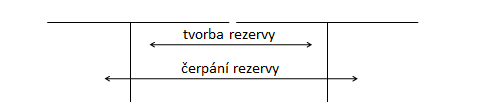 Pokud by došlo k situaci, kdy ……………………………………………………………….., ke kterému byly vytvořeny ani rok následující po plánovaném období, musí být rezerva zrušena – účtuje se stejně jako čerpání rezervy Jiné (ostatní) rezervy Kromě rezerv zákonných tvoří účetní jednotka z důvodu věrného a poctivého obrazu ostatní rezervy – ……………………….. ………………………………………………………………..Souvztažné účty pro účty k rezervám nalezneme v 5. účtové třídě Nutno rozlišovat k jaké oblasti se tvoří – provozní, finanční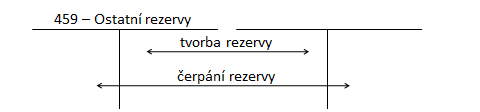 Motivační příklad Dopravní podnik plánuje v roce 2025 opravu 1 osobního automobilu a 1 nákladního automobilu. Předběžný rozpočet opravy osobního automobilu (1. odpisová skupina) je 
60 000 Kč, předběžný rozpočet opravy nákladního automobilu (II. odpisová skupina) je 120 000 Kč. Účetní jednotka má k majetku vlastnické právo, tvorbu rezervy zahájila v roce 2022. Předpokládejte, že peníze vztahující se k tvorbě rezerv byly převedeny na samostatný účet. Stanovte, jaké účetní případy nastaly a určete výši závazků účetní jednotky k rozvahovým dnům (tj. k 31.12.2022, 31.12.2023, 31.12.2024).    Rok 2022Vliv na výkaz rozvahy Rok 2023Rok 2024Předpokládejte, že oprava byla v roce 2025 provedena v částce 60, resp. 120 000 Kč. Jaký bude účetní výsledek hospodaření účetní jednotky? Jak by se účetní výsledek hospodaření v roce 2025 lišil, pokud by účetní jednotka v předcházejících obdobích netvořila rezervy? Výsledek hospodaření = Vliv na výkaz rozvahy OPRAVNÉ POLOŽKY Opravné položky vyjadřují dočasné ………………………………………………  Rozlišujeme opravné položky…………………. – tvořené v souladu se zvláštním předpisem (např. zákonem o rezervách pro zjištění základu daně z příjmu) ………………….. – upravené interním předpisem účetní jednotkyÚčetní opravné položky k dlouhodobému majetku ………………………Ke krátkodobému finančnímu majetkuK pohledávkámZákonné opravné položkyK …………….. Účtování 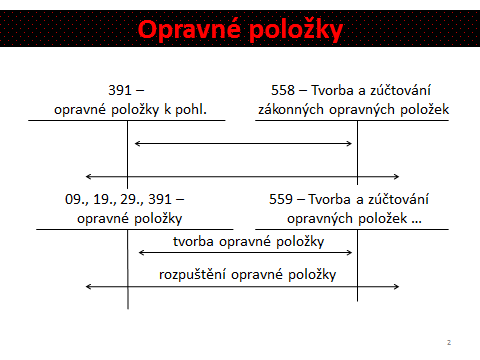 Motivační příklad Dopravní podnik zakoupil v roce 2022 nové vozidlo v ceně 35 000 000 Kč. Ke konci roku se toto vozidlo stalo dočasně neschopné provozu z důvodu poruchy. Výrobce se zatím s uvedeným typem poruchy nesetkal, v rámci respektování zásady opatrnosti vytváří účetní jednotka opravnou položku ve výši 10 % z pořizovací ceny aktiva. Účetní odpis vozidla za rok je 2 900 000 Kč. Doplňte níže uvedenou tabulku, která bude součástí účetní závěrky společnosti. Jaký další výkaz by ovlivnila tvorba opravné položky? Vliv na výkaz rozvahy Vliv na výkaz výsledovky Zákonné opravné položky Opravné položky k nepromlčeným pohledávkám splatným po 31.12.1994 Rozvahová hodnota pohledávky v okamžiku vznikuDo 30 000 Kč Do 200 000 KčNad 200 000 Kč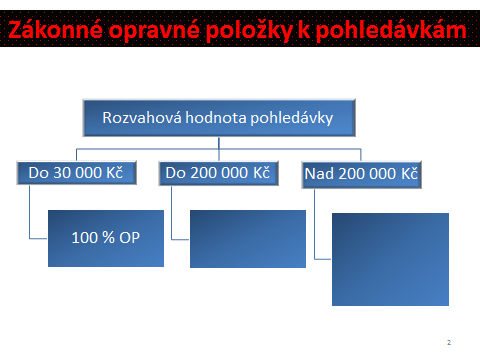 Podmínkou k ……………………………………. opravné položky je skutečnost zahájení rozhodčího, soudního nebo správního řízení.Tato podmínka nemusí být splněna u pohledávek s hodnotou do 200 000 KčOdpis pohledávek Je-li k pohledávce vytvořena ………………………………………………, lze pohledávku jednorázově odepsat do účetních nákladů a zrušit související opravnou položku Pro odpis pohledávek se v účetnictví používá …………………………………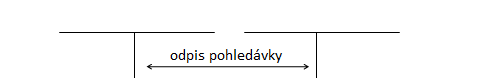 Motivační příklad V lednu 2022 vystavila společnost Consulting, a. s. fakturu za poskytnuté konzultační služby zákazníkovi – panu A. Celková hodnota faktury je 170 000 Kč. Pan A se během roku ocitl ve finančních problémech, zatím zaplatil jen 20 000 Kč. Společnost proto vytvořila ke zbývající hodnotě pohledávky opravnou položku. Lze předpokládat, že pan A pohledávku do budoucna neuhradí, neboť předmět jeho podnikatelské činnosti je ukončen, dle vyjádření Policie není jeho místo pobytu v této chvíli známé. Zaúčtujte níže uvedené účetní případy a určete, jakou částku bude k rozvahovému dni účetní jednotka vykazovat v položce pohledávky. Celková částka vykázaná v rozvaze v pohledávkách = ……………………………. Kč Příklad Ve společnosti FRUIT, a. s. nastaly k rozvahovému dni níže uvedené skutečnosti. Určete, zda bude účetní jednotka vytvářet opravnou položku dočasný pokles poptávky po pomerančích zvýšení poptávky po banánech Příklad V obchodní společnosti GAME, zabývající se prodejem počítačových her nastaly v roce 2022 a 2023 níže uvedené účetní případy. Během prosince 2022 došlo k  poklesu poptávky o logické hry (zboží). Společnost reaguje vytvořením 10 % opravné položky z hodnoty zásob. Hodnota zásob ve skladě na základě provedené inventarizace je 22 000 Kč. Na začátku února 2023 nastalo zvýšení poptávky o logické hry na původní úroveň Během prosince 2022 došlo zároveň ke zvýšení poptávky o akční hry (zboží). Jak může společnost zachytit tuto situaci. Může tvořit zápornou opravnou položku? OPAKOVACÍ PŘÍKLADY Účtování zásob vlastní výroby – opakovací příklad 1 Cukrárna u Mlsouna, s.r.o. zaznamenala v účetním období níže uvedené skutečnosti související s výrobou dortů. O zásobách je účtováno způsobem A. Zaúčtujte tyto skutečnosti.Účtování aktivace – opakovací příklad 2 Společnost Stavby, a.s. si ve vlastní režii postavila administrativní budovu. Zaúčtujte účetní případy.Opakovací příklad 3 – Účtová skupina 38 V prosinci 2022 proběhly v obchodní společnosti Novotný a společníci, níže uvedené účetní operace. ČísloTextČástkaMDD1.2.ČísloTextČástkaMDD1.2.ČísloTextČástkaMDD1.2.ČísloTextČástkaMDD1.2.3.Aktiva Běžné účetní obdobíBěžné účetní obdobíBěžné účetní obdobíMinulé účetní obdobíAktiva Brutto Korekce Netto Minulé účetní obdobíHMV OznačeníTEXTŘádekBěžné účetní období ČísloTextČástkaMDD1.FAV za poskytnuté služby Cena bez DPH DPH 21 %Cena celkem 170 0002.VBÚ – částečná úhrada FAV 3.ID – tvorba opravné položky k pohledávce  4.ID – zrušení opravné položky k pohledávce 5.ID – odpis pohledávky ČísloTextČástkaMDD1.2 200ČísloTextČástkaMDD2.2 200ČísloTextČástkaMDD3.ČísloTextČástkaMDD1.Výdejka – spotřeba základního materiálu12 2002.ZVL – hrubé mzdy zaměstnanců 25 0003.FAP za spotřebu energie 5 0004.Příjemka – převod výrobků na sklad 42 2005.Výdejka – vyskladnění výrobků ze skladu 22 2006.FAV za prodej výrobků 30 0007.Manko do normy u čokoládových dortů 608.Manko (nad normu) u čokoládových dortů2009.Přebytek ovocných dortů 1 000ČísloTextČástkaMDD1.ZVL – hrubé mzdy zaměstnanců 80 0005213312.ID – ZP a SP hrazené zaměstnavatelem 27 2005243363.Výdejka – výdej materiálu 80 0005011124.FAP za nákup materiálu B100 0001113215.ID – náklady související s vnitropodnikovou přepravou materiálu B10 0005..…6.ID – aktivace vnitropodnikové přepravy 10 0001115867.ID – aktivace dlouhodobého hm. majetku195 200042588ČísloTextČástkaMDD1.Technický rozvoj společnosti – společnost vynaložila tyto nákladyhrubé mzdy zaměstnanců SP a ZP placené zaměstnavatelem za zaměstnancespotřeba materiálu VPD – spotřeba služeb 40 00013 60010 0006 4002.ID – vyúčtování (aktivace) komplexních nákladů na technický rozvoj  70 0003.Přiznaný úrok z obligací (emitovaných společností Novotný a společníci), který bude vyplacen až v roce 202310 0004.Nevyúčtovaná náhrada škody od pojišťovny za havarované auto – odhadnutá částka – vyúčtování od pojišťovny do konce roku nepřišlo17 0005.Oprava stroje od společnosti A + B, která nebyla do konce roku vyúčtována – odhadnutá částka 12 0006. Nevyfakturovaná dodávka zboží – převod zboží na sklad v odhadnuté částce  10 0007.VBÚ – zaplaceno havarijní pojištění na rok 20235 0008.Nevyúčtované výnosové úroky z běžného účtu u banky za prosince 2022 – odhad 800